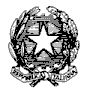 ISTITUTO D’ISTRUZIONE SUPERIORE “B. RUSSELL"Liceo Scientifico Liceo delle Scienze Umane e Liceo Classico “Omero”Via Gatti, 16 - 20162 Milano tel. 02/6430051/52 - Fax 02/6437132www.iis-russell.edu.it C.M. MIIS03900T C.F. 80125870156- Codice univoco UFO7CZe-mail iis.russell@tiscali.it - MIIS03900T@istruzione.it - MIIS03900T@pec.istruzione.itAllegato 1 della progettazione generale Progettazione didattica Anno scolastico: OBIETTIVIConoscenzeAbilitàCompetenzeCONTENUTI VERIFICHE e CRITERI DI VALUTAZIONE (indicare il numero di valutazioni scritte, orali e pratiche previste per quadrimestre; indicare i criteri)Materia Docente Classe 